АДМИНИСТРАЦИЯ МУНИЦИПАЛЬНОГО ОБРАЗОВАНИЯ
АПШЕРОНСКИЙ РАЙОНПОСТАНОВЛЕНИЕот 09.02.2023	                    № 107г. АлшеронскО внесении изменений в постановление администрации
муниципального образования Апшеронский район
от 29 января 2021 года № 32 «Об утверждении Положения
о квалификационных требованиях для замещения должностей
муниципальной службы в администрации муниципального
образования Апшеронский район и ее отраслевых
(функциональных) органах»В соответствии с Законом Краснодарского края от 03 мая 2012 года № 2490-КЗ «О типовых квалификационных требованиях для замещения должностей муниципальной службы в Краснодарском крае» и в связи со служебной необходимостью постановляю:Внести в постановление администрации муниципального образования Апшеронский район от 29 января 2021 года № 32 «Об утверждении Положения о квалификационных требованиях для замещения должностей муниципальной службы администрации муниципального образования Апшеронский район и ее отраслевых (функциональных) органах» (в редакциях от 09 марта 2021 года № 148, от 02 июня 2021 года № 403, от 21 июля 2021 года № 520, от 23 августа 2021 года № 631, от 27 октября 2021 года № 872, от 25 ноября 2021 года № 954, от 30 декабря 2021 года № 1124, от 09 февраля 2022 года № 100, от 25 апреля 2022 года № 323, от 06 мая 2022 года № 352, от 30 ноября 2022 года № 1082, от 23 января 2023 года № 55) следующие изменения:изложить приложения 2, 3, 4, 5, 6, 13, 14, 23, 25 «Квалификационные требования к направлению и квалификации профессионального образования для замещения должностей муниципальной службы в администрации муниципального образования Апшеронский район» в новой редакции (приложения 1,2, 3,4, 5,6, 7, 8, 9);дополнить постановление приложениями 26, 27, 28 «Квалификационные требования к направлению и квалификации профессионального образования для замещения должностей муниципальной службы в администрации муниципального образования Апшеронский район» (приложения 10, 11, 12).Заместителю главы муниципального образования Апшеронский район Мухе В.А. обеспечить официальное обнародование настоящего постановления в установленном законом порядке и размещение его на официальном сайте органов местного самоуправления муниципального образования Апшеронский район в информационно-телекоммуникационной сети «Интернет».Настоящее постановление вступает в силу после его официального обнародования и распространяет свое действие на правоотношения, возникшие с 9 февраля 2023 года.Глава муниципального образования Апшеронский район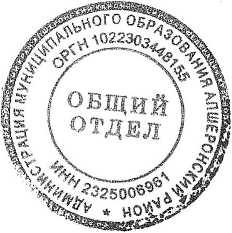 